ROI Export and FIJI analysis from large images with QuPathGetting QuPath ReadyIn BigBird, open QuPathLook at this website for info on how to use QuPath (https://qupath.readthedocs.io/en/latest/docs/starting/index.html)Create a project for each set of analysesImport the images you want to useSave your projectUsing QuPath for Simple ROI export into ImageJFor each image, use the selection tool to create regions of interest for additional analysisI recommend the polygon tool or the brush tool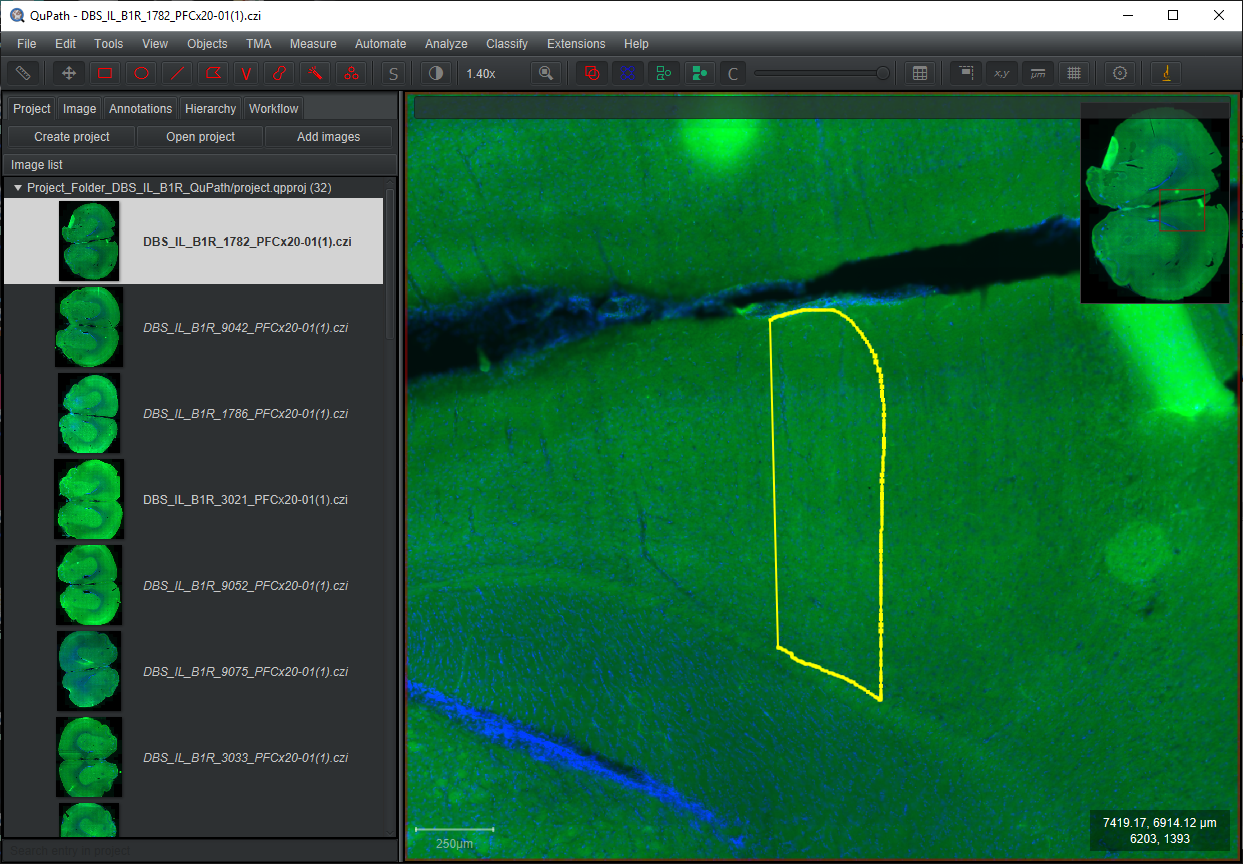 For simple ROI export to ImageJ:Whilst the “Object” is selected you can go through the window menu or the tool menu to “Send region to ImageJ” (see below)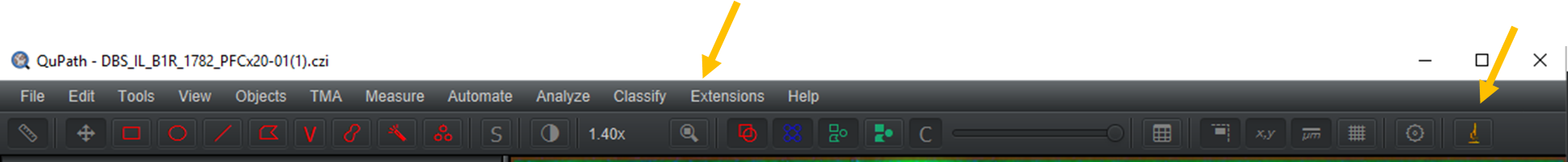 Getting QuPath ready for ImageJ Macros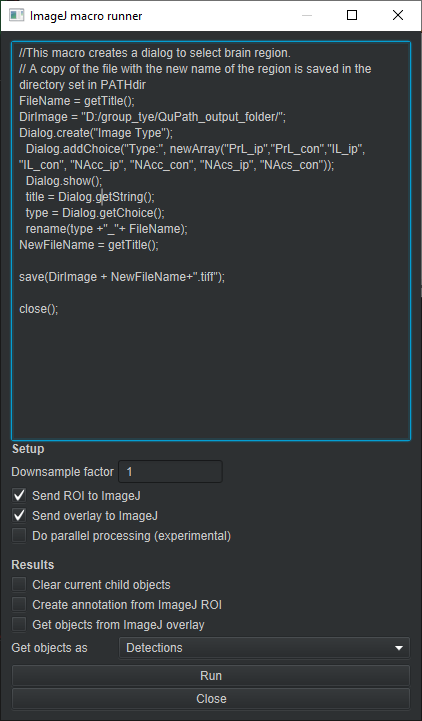 For executing macros after ROI export, there is a feature called “ImageJ macro runner”. This is useful to automate workflows previously scripted in FIJI or ImageJ. Below is an example, which will export a file in a predefined directory, and rename the file based upon the from selections in an interactive dialog. Go to the menu “Extensions” -> “ImageJ” -> “ImageJ macro runner”This will open a menu, where you can paste ImageJ macros. Pay special attention to the “Setup” features, the ones in the example are good for more purposes.Note that holding down “alt” with the brush tool can remove selection, making it useful for cleaning up ROIs.With your ROI selected, now you can select “Run” in the “ImageJ macro runner” window. This will in 1 step export the ROI based upon your settings, then it will run your macro code. Notes: 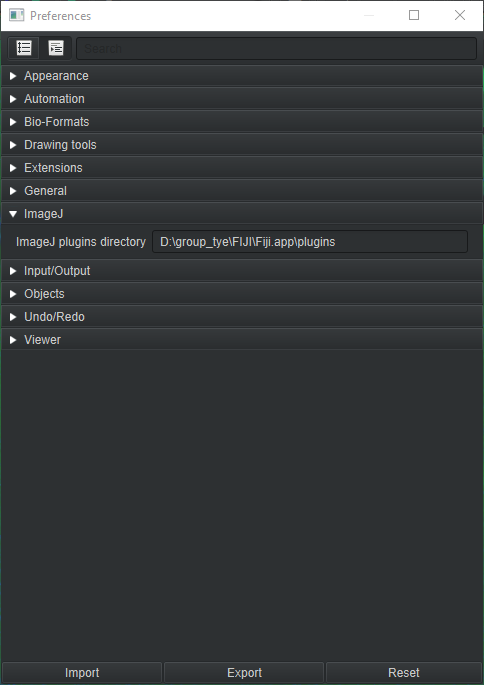 Exporting ROI into ImageJ may take a while and it may appear nothing is happening.Sometimes dialog boxes in ImageJ will be behind the QuPath windows.Some Plug-ins that are not default in ImageJ1 may not work. To correct for this you can set the plug-ins paths for QuPath to read macros (see example). Go to “Edit” -> “Preferences” and choose a directory in the “ImageJ” tab.